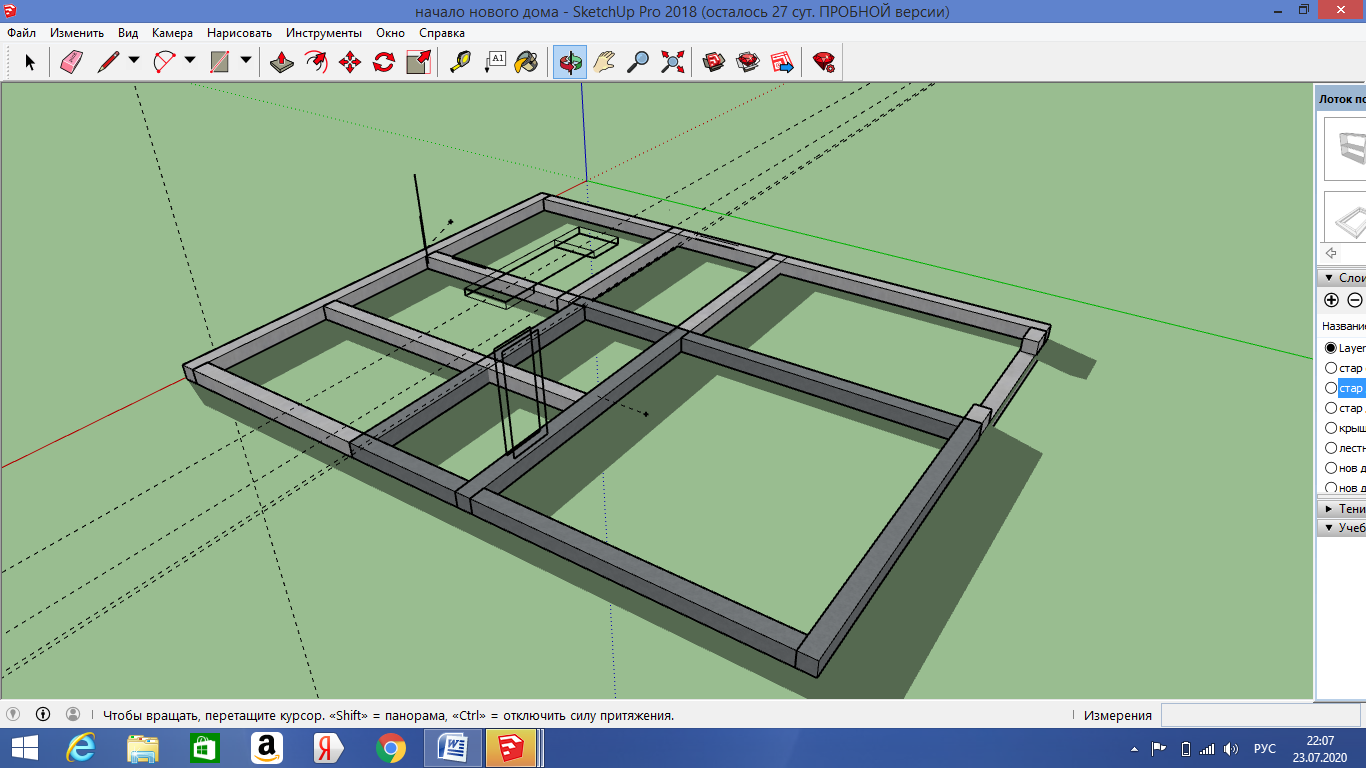 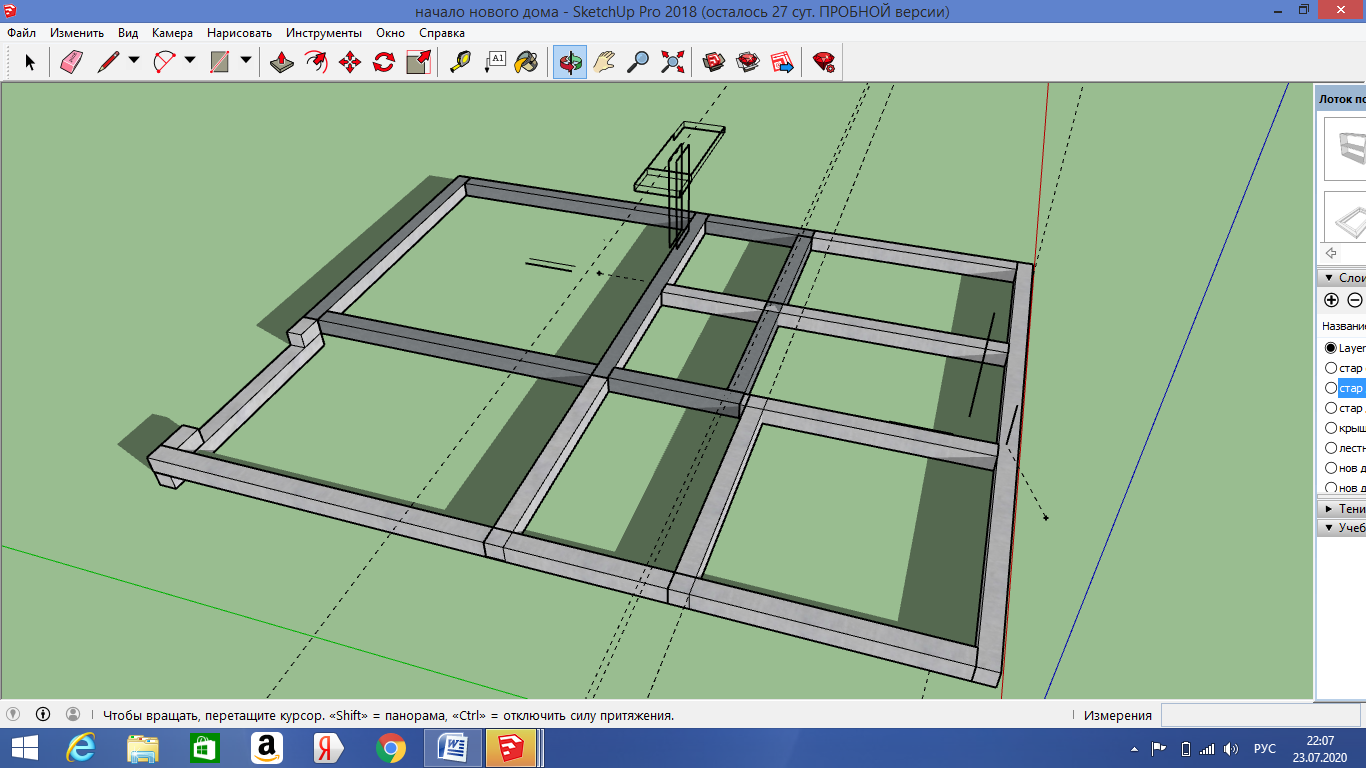 Темным обознаячен имеющийся фундамент на котором установлен дом.Светлым предполагаемый фундамент для нового дома.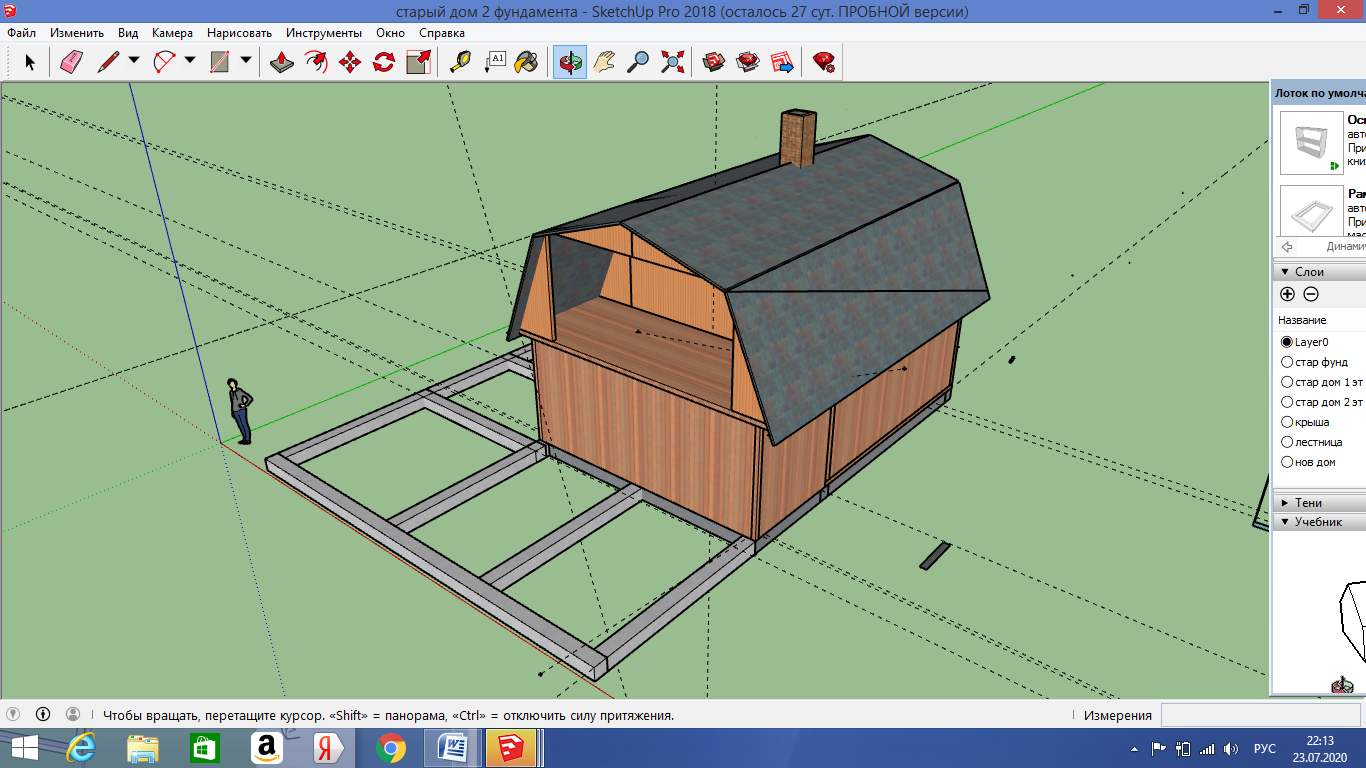 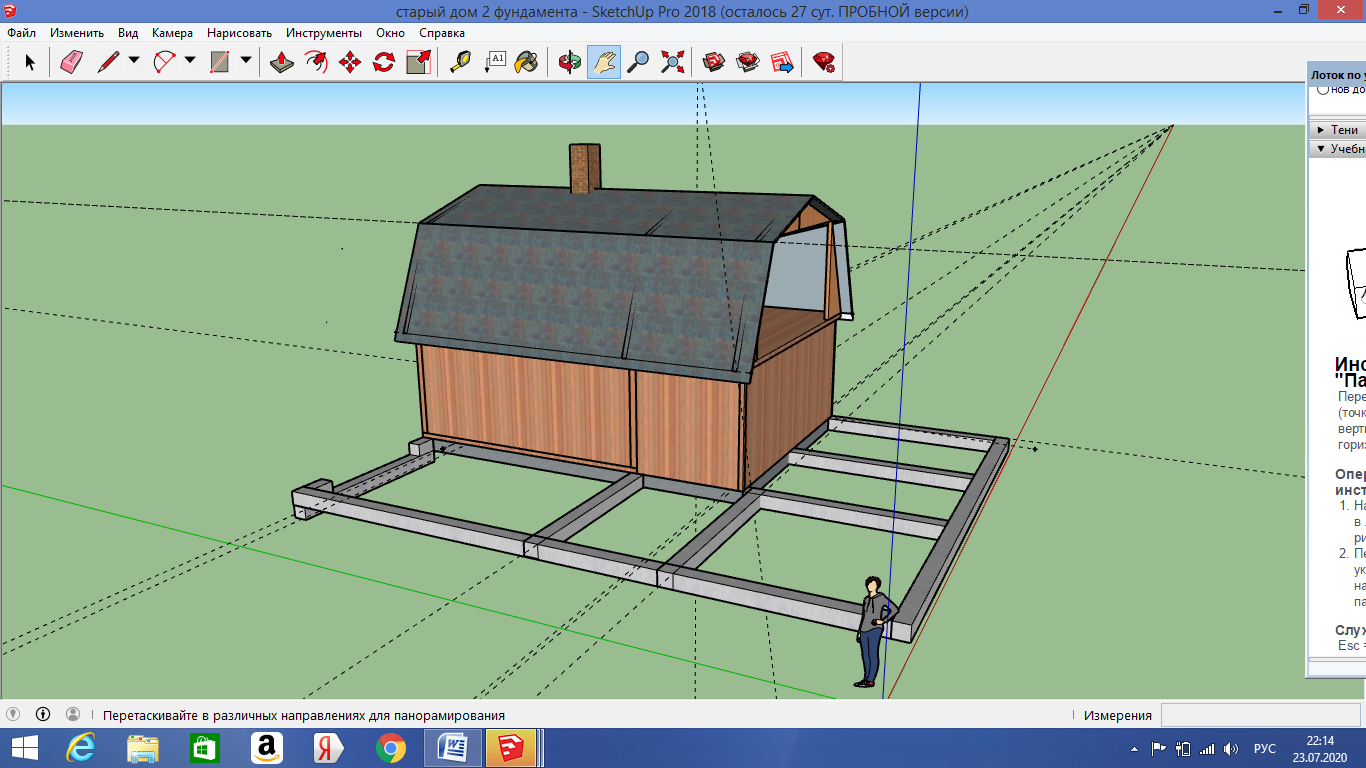 Нынешний вид старого дома с верандой. Размеры 6х8м.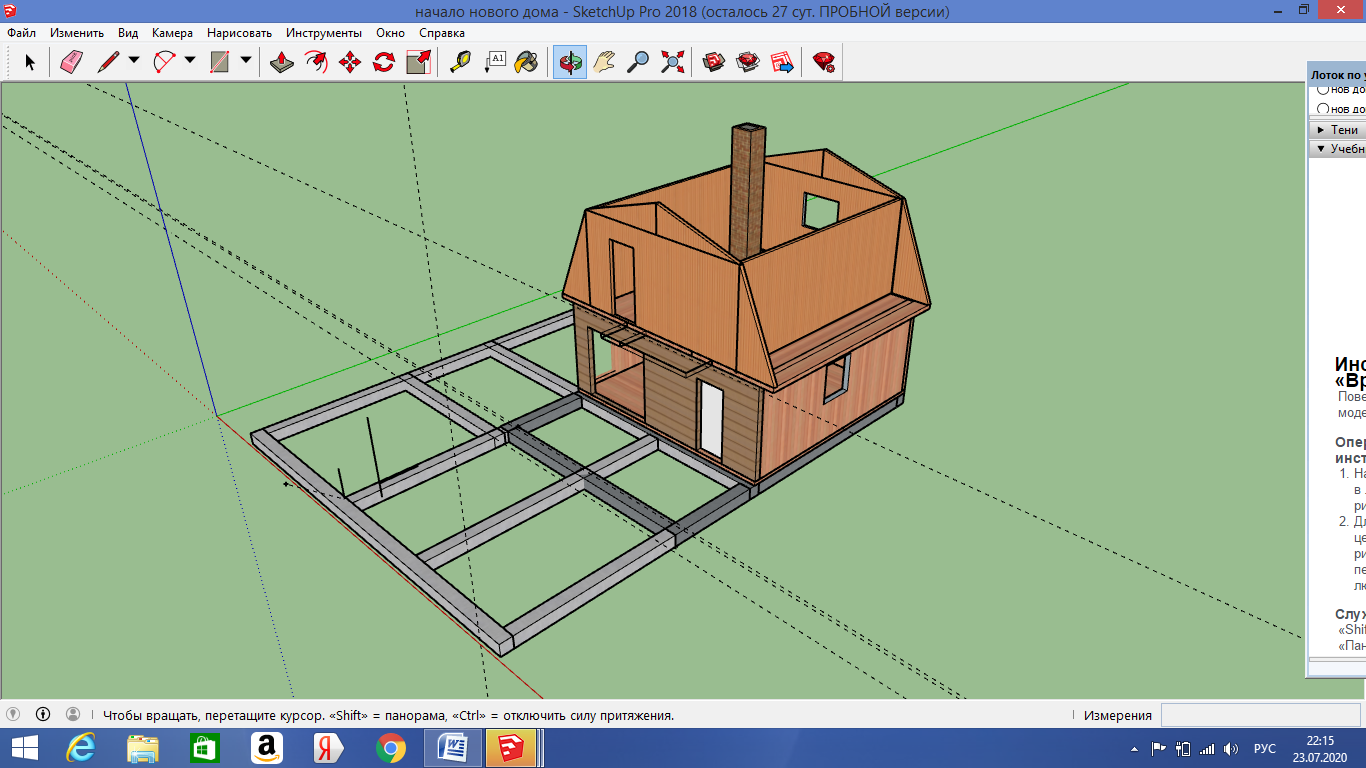 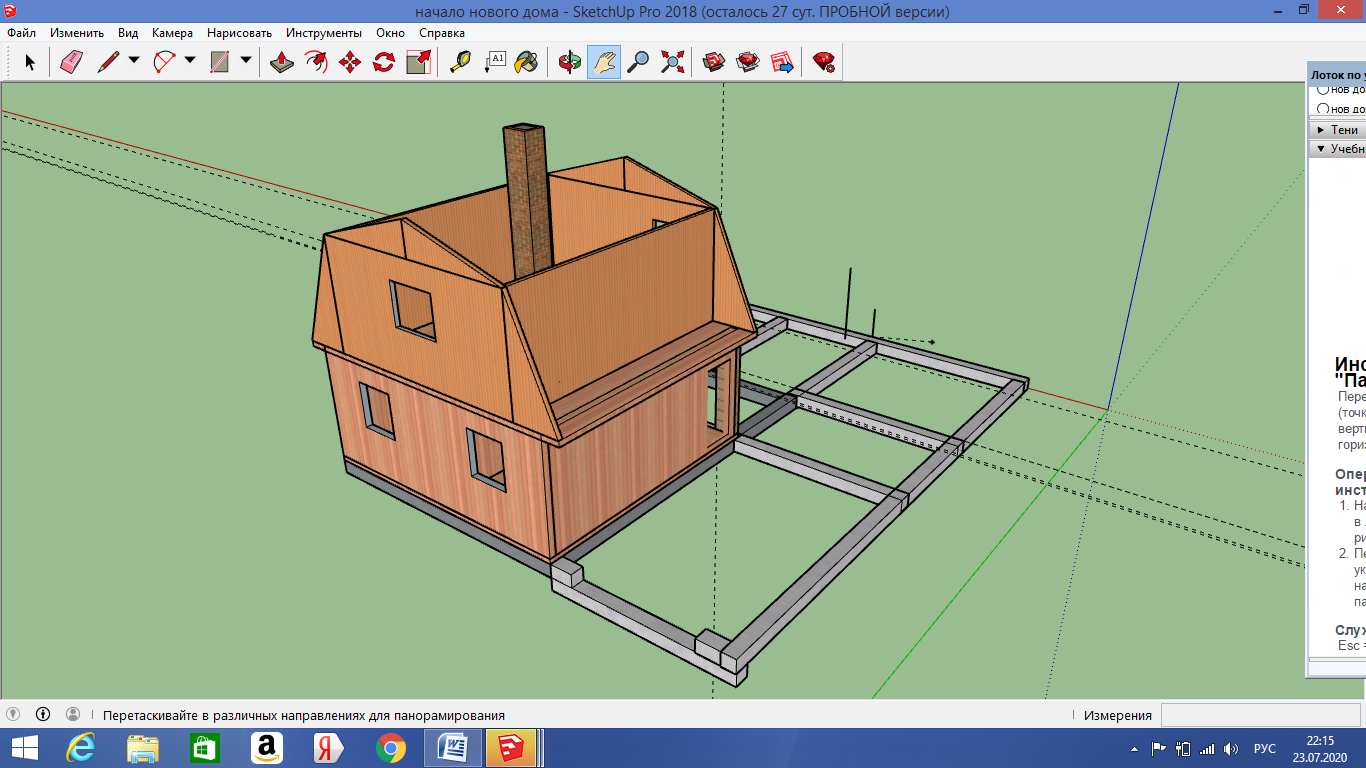 Вид старого дома без веранды. Размер 6х6м.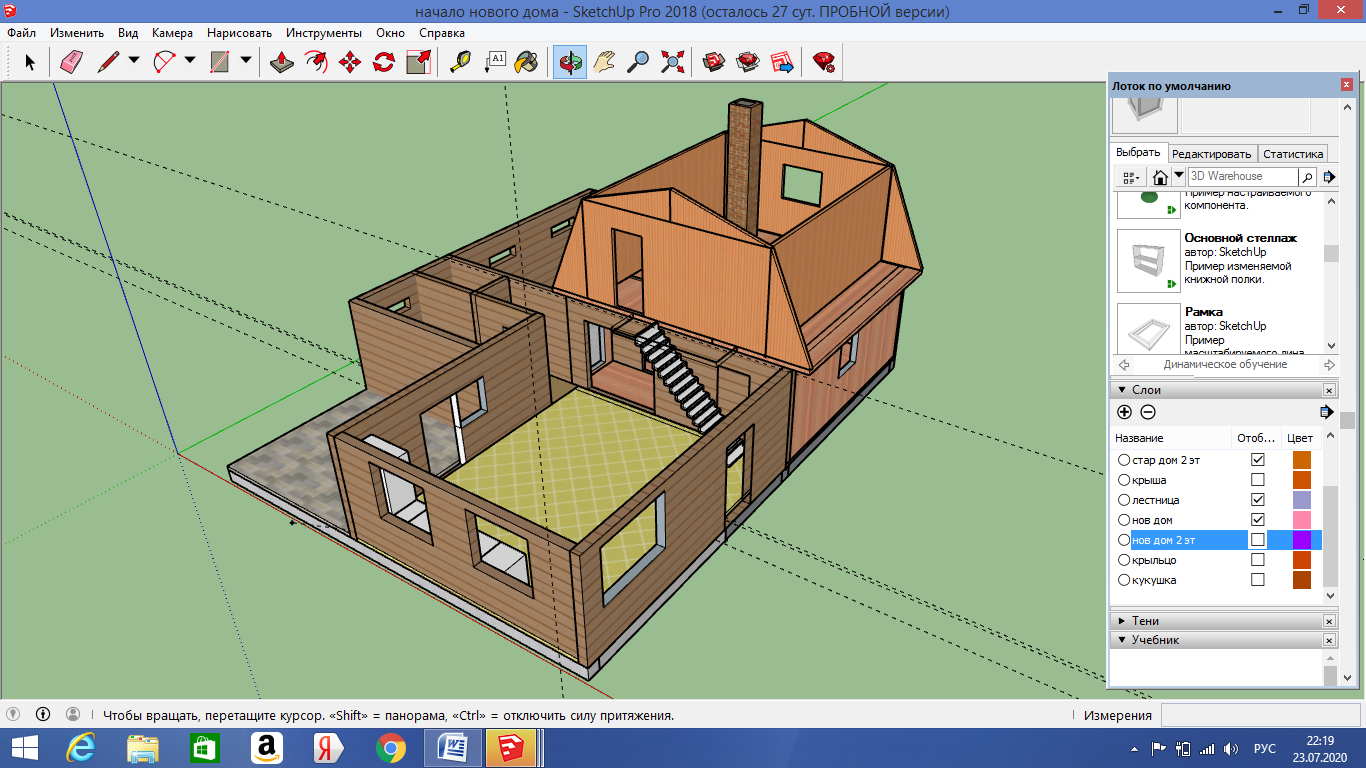 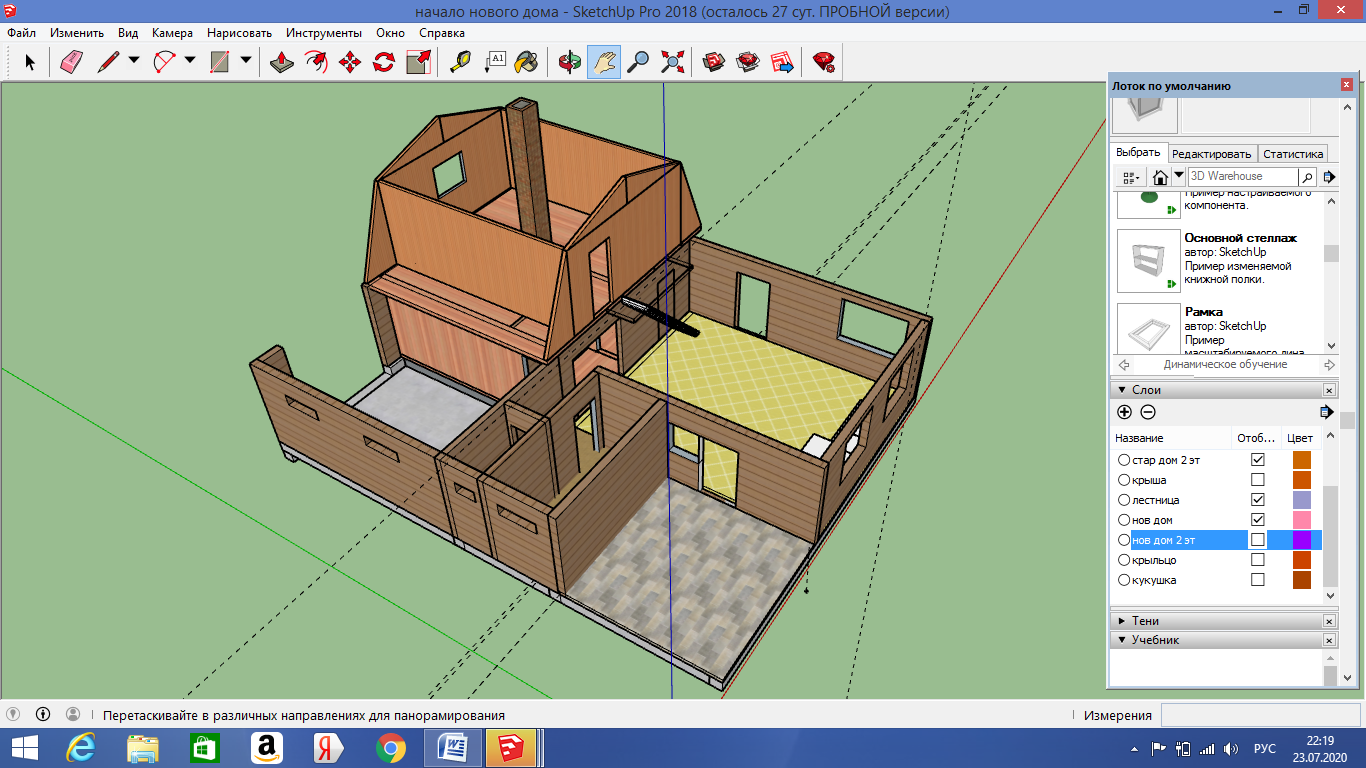 Пристройка нового дома, гаража, террасы. 1 этаж. 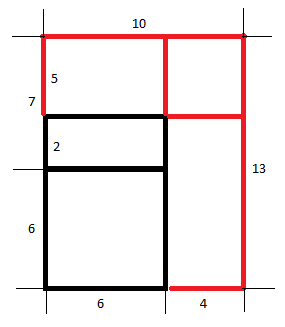 Предполагаемые размеры всей постройки. Черным обозначен старый фундамент, красным новый. Размеры указаны в метрах.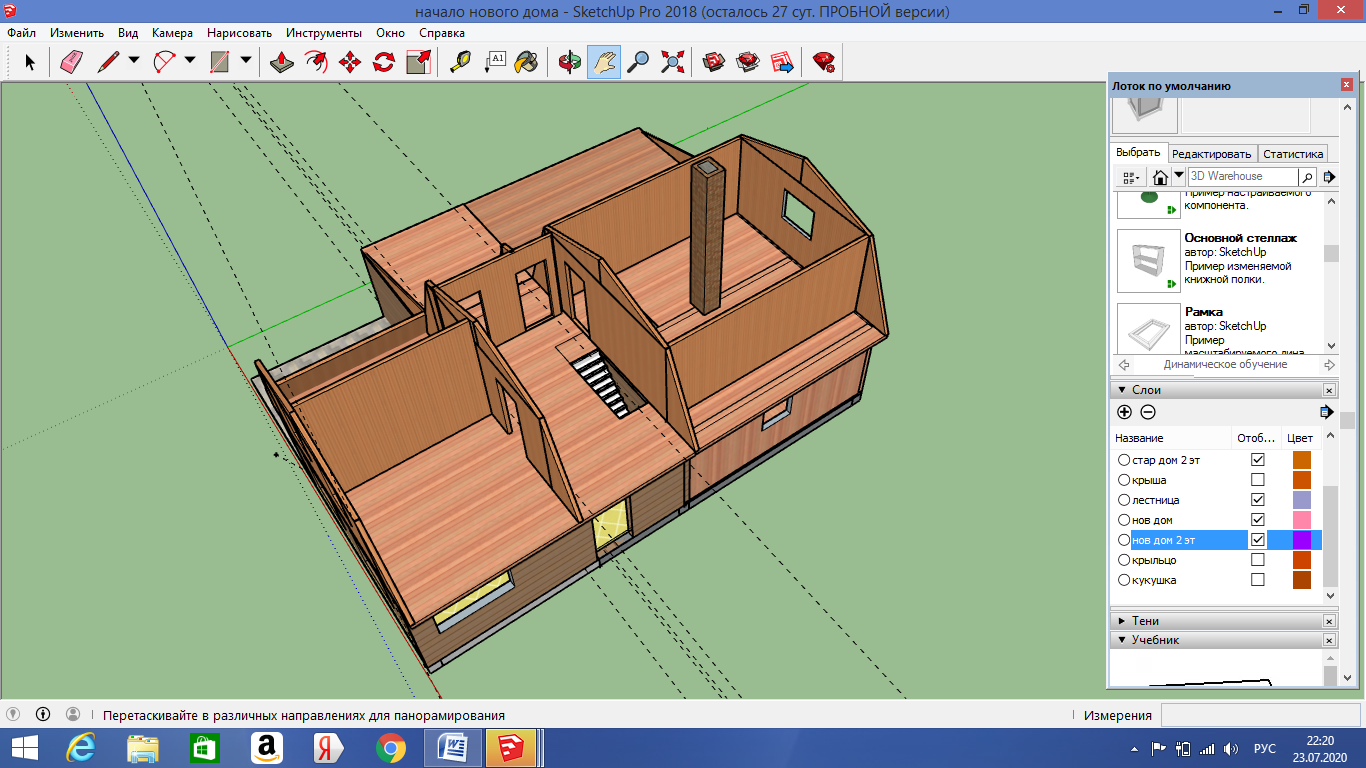 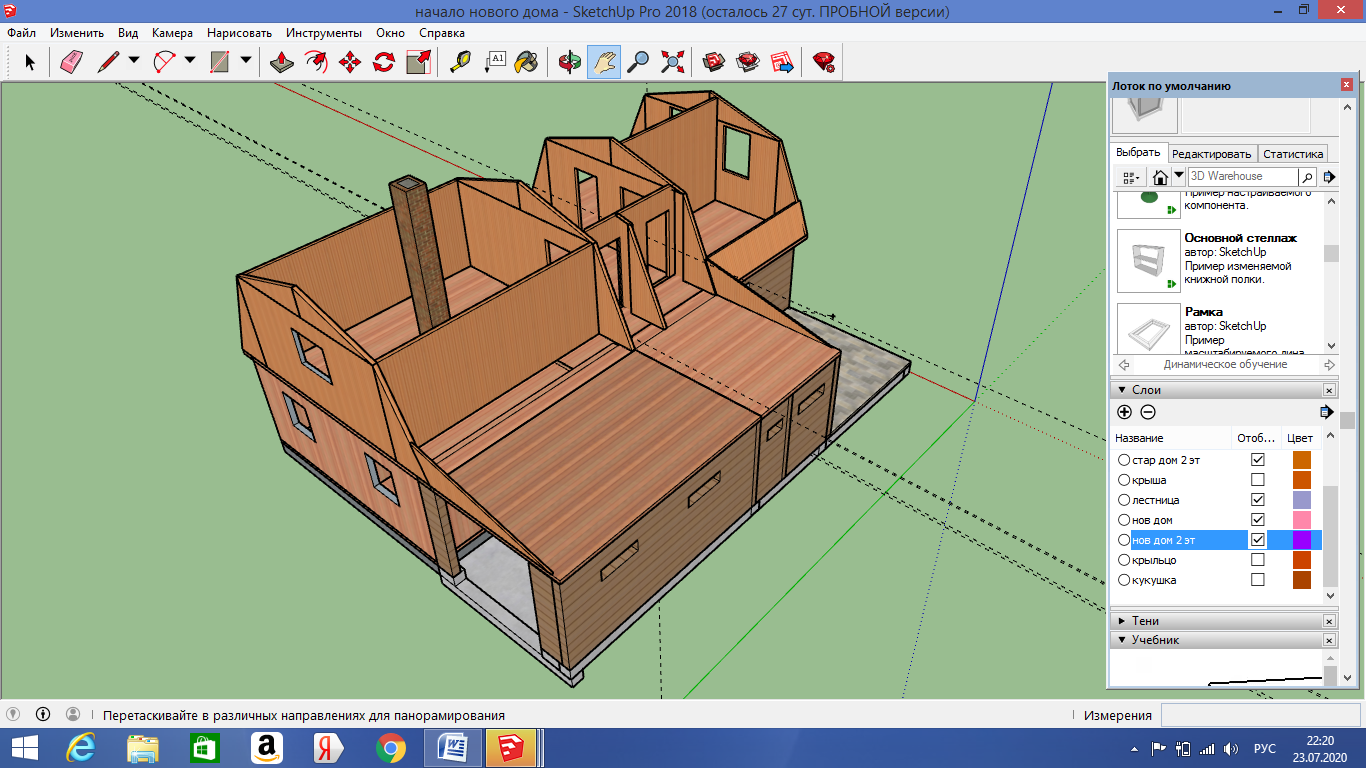 Второй этаж.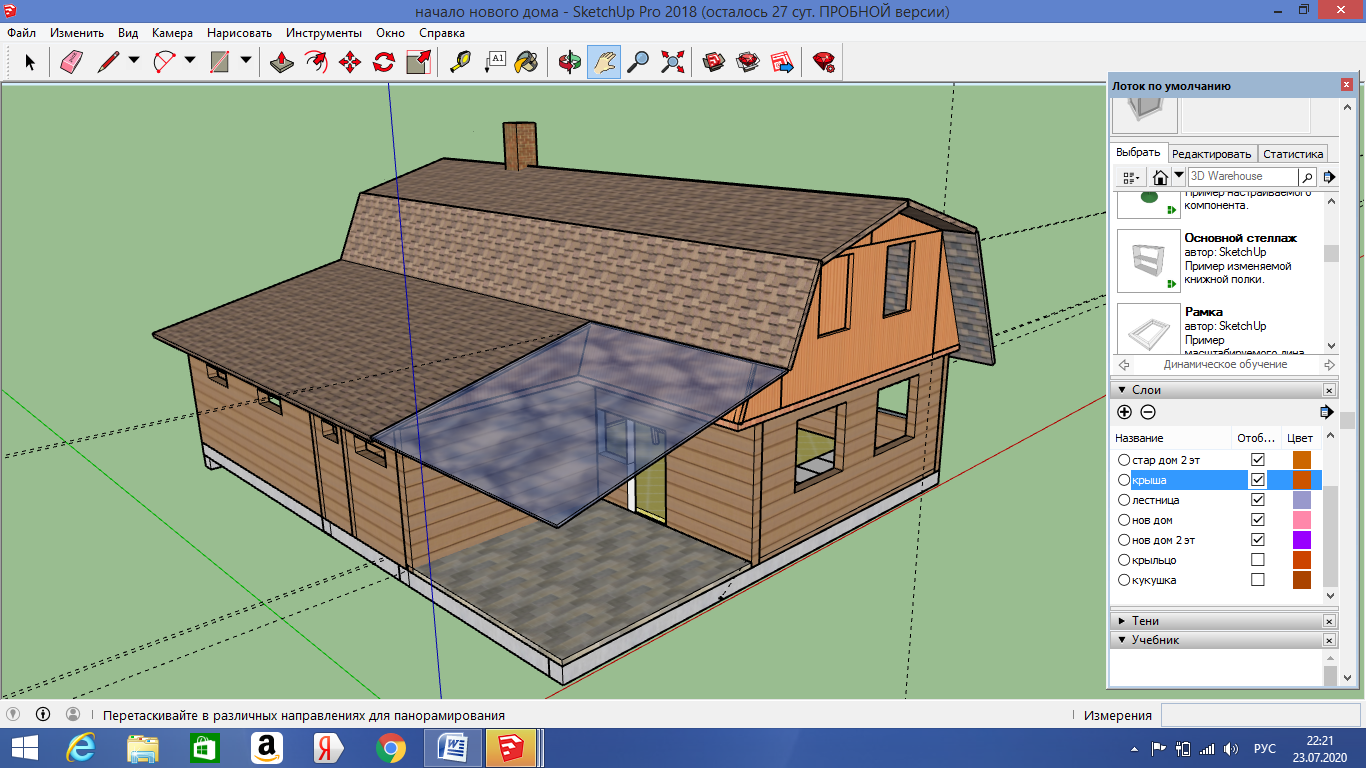 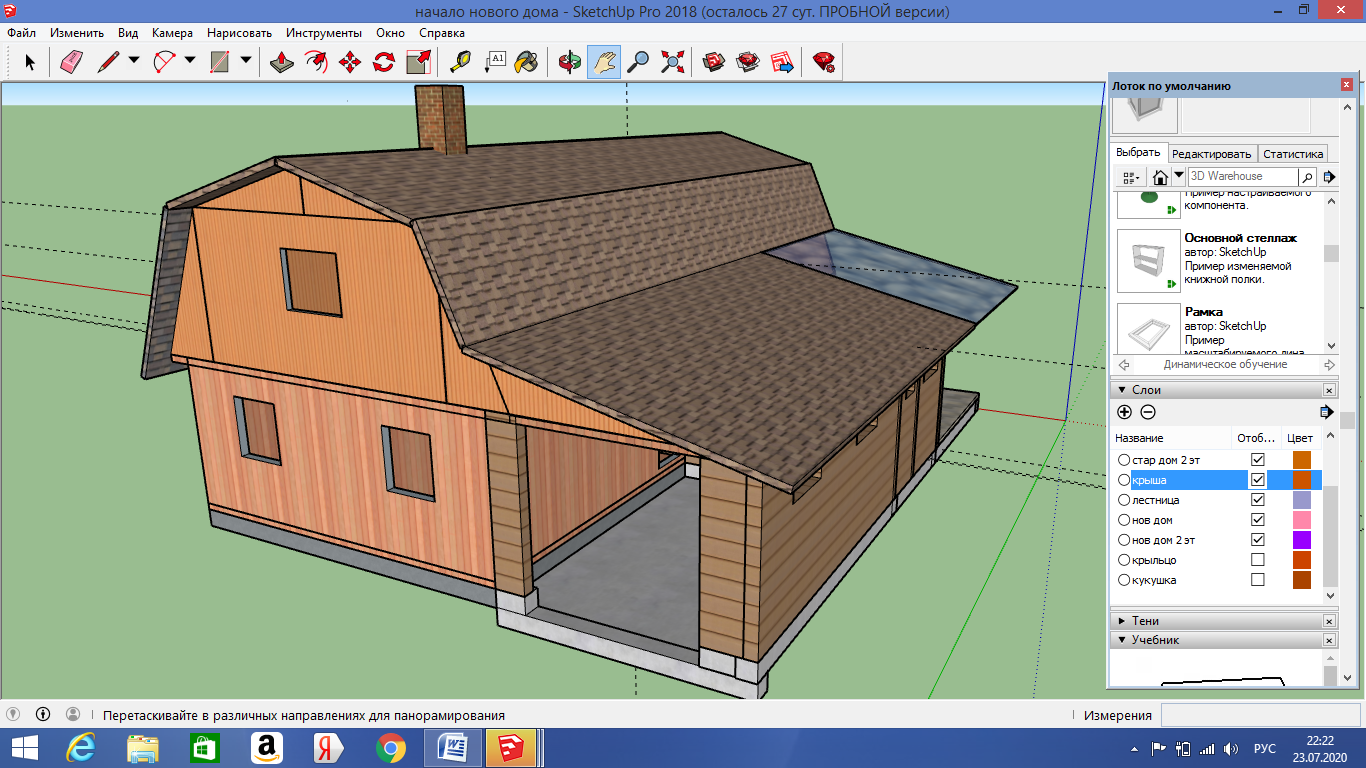 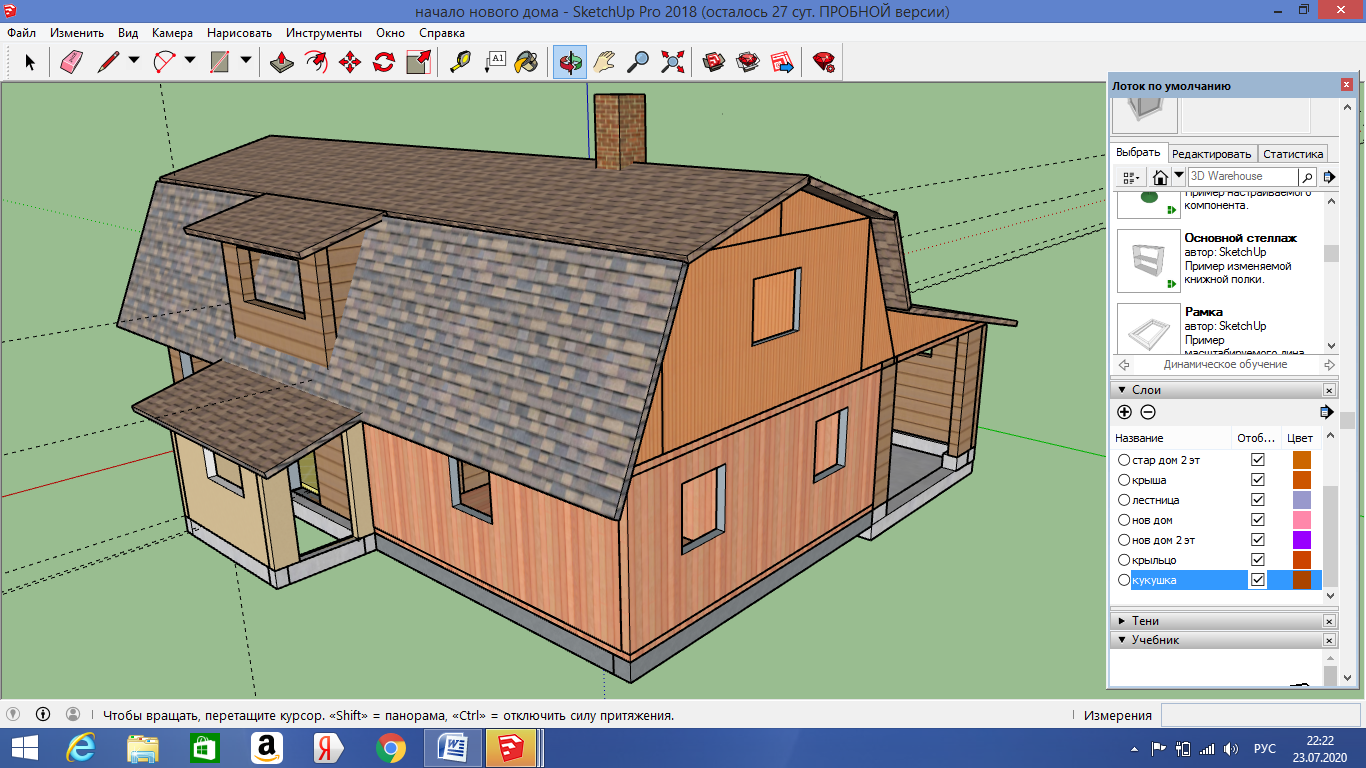 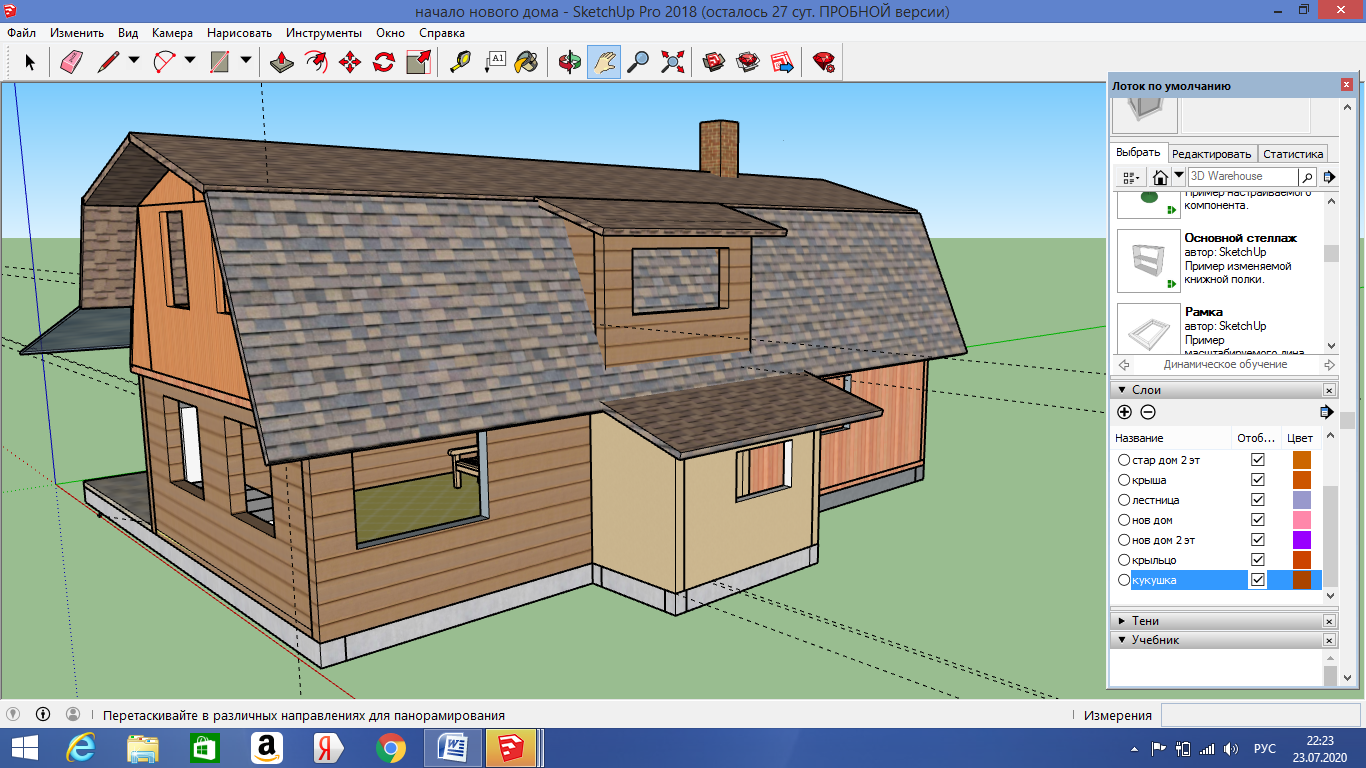 Общий вид желаемой постройки.